TRNAVA UNIVERSITY IN TRNAVAFaculty of Law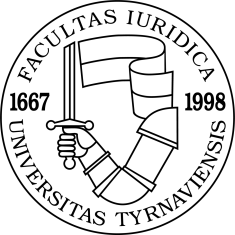 INSTRUCTIONS FOR AUTHORSContributions from the conference The Metamorphosis of Inheritance Law and Eschatology will be published in the scientific peer-reviewed conference proceeding Legal-Historical Trends and Perspectives. It is a periodically issued conference proceeding of the Department of Legal History, Faculty of Law, Trnava University in Trnava. The submission deadline is 30. September 2021. A manuscript that does not meet the formal requirements according to these Guidelines cannot be accepted for the review proceeding.Please use the template that you will find on the next page. The number of pages of the paper should not exceed 15 pages. The minimum number of pages is 10.All citations are to comply with ISO 690. See the examples: Book:MALÝ, K. – SIVÁK, F.: Dejiny štátu a práva v Česko - Slovensku do roku 1918. Bratislava : Obzor, 1992, p. 206. (MALÝ – SIVÁK are surnames, Dejiny...is the title, Bratislava=place of issue : Obzor=Publisher, 1992=year of publication)Book written by more than 3 authors:HOLEC, R. et al.: Stopäťdesiat rokov slovenského družstevníctva : Víťazstvá a prehry. Bratislava : Družstevná únia SR, 1995, pp. 201-202.Articles in magazines:OVEČKOVÁ, O.: Vzťah Obchodného  zákonníka a Občianskeho zákonníka s akcentom na vybrané inštitúty obchodného záväzkového práva. Právny obzor, 91, 2008, č. 4, pp. 251-252. (OVEČKOVÁ is the surname, Vzťah...is the title of the article. Právny obzor is the magazine, vol., year, no.)Conference proceeding as a whole: BYSTRICKÝ, V. (ed.). Slovensko v politickom systéme Československa : Materiály z vedeckého sympózia Častá 11. - 13. novembra 1991. Bratislava : Historický ústav SAV, 1992, 99 p.
Article in the conference proceeding:MICHÁLEK, S.: Hodža a Osuský, názory a pozície v rokoch 1939- PEKNÍK, M. (ed.). Milan Hodža štátnik a politik. Bratislava : Veda, 2002, pp. 301-317.Repeated reference:LUBY, Š.: ref. 1, p. 37.Contribution on the website:KUCIANOVÁ, A. Personálie v elekronickej súbežnej Slovenskej národnej bibliografii. In Bibliografický zborník 2000 - 2001 [online]. Martin : Slovenská národná knižnica, 2005, pp. 136-139. Available at: <http://www.snk.sk/nbuu/Zborník_2000_2001.pdf (cited on year-month-date)Archival source: Slovak National Archive, source Povereníctvo informácií a osvety, box, no. 785.Titles prefixing the name name surname, post-nominal titles = Times New Roman, font style 12 I+B, alignment: text justified on a pageUniversity, Faculty, Department = Times New Roman, font style 12 regular, alignment: text justified on a pageE-mail: = Times New Roman, font style 12 regular, alignment: text justified on a pagefree line, font size 12free line, font size 12free line, font size 12Title in English = Times New Roman, 14 B, centeredfree line, font size 12free line, font size 12Abstract: = Times New Roman, 10 B, rest 10 regular, alignment: text justified on a page, maximum 10 lines free line, font size 10Key Words: = Times New Roman, 10 B, rest 10 regular, alignment: text justified on a page, each key word capitalized and followed by ; and a space. Dot after the last key word.free line, font size 12free line, font size 12free line, font size 12 (up this point single line spacing) 1. Chapter = Times New Roman, 12 B, rest 12 regular, alignment: text justified on a page, from now on 1,5 line spacing free line, font size 12TextText...free line, font size 12 1. 1 Chapter, 1. 1. 1. Chapter, etc...free line, font size 12TextTextText...free line, font size 12free line, font size 12Bibliography: = Times New Roman, 12 B, rest 12 regular, alignment: text justified on a page, single line spacing, ISO 690 (please state the total amount of pages of the source and ISBN / ISSN as you see in the examples)free line, font size 12     DOUGLAS, M.: How to Prevent Small-pox: Being Plain Facts on Vaccination, and Hints on Sanitary Precautions. London: Baillière, Tindall, & Co., 1871, 24 s.     FEUERSTEIN-HERZ, P.: Gotts verhengnis und seine straffe: Zur Geschichte der Seuchen in der Frühen Neuzeit. Wiesbaden: Harrassowitz, 2005, 270 s. ISBN: 9783447052252.